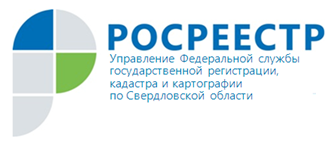 Школа электронных услуг                               29 июня 2018 года сотрудниками Управления Росреестра по Свердловской области было организовано выездное обучение в г. Кировград в рамках реализации «Школы электронных услуг».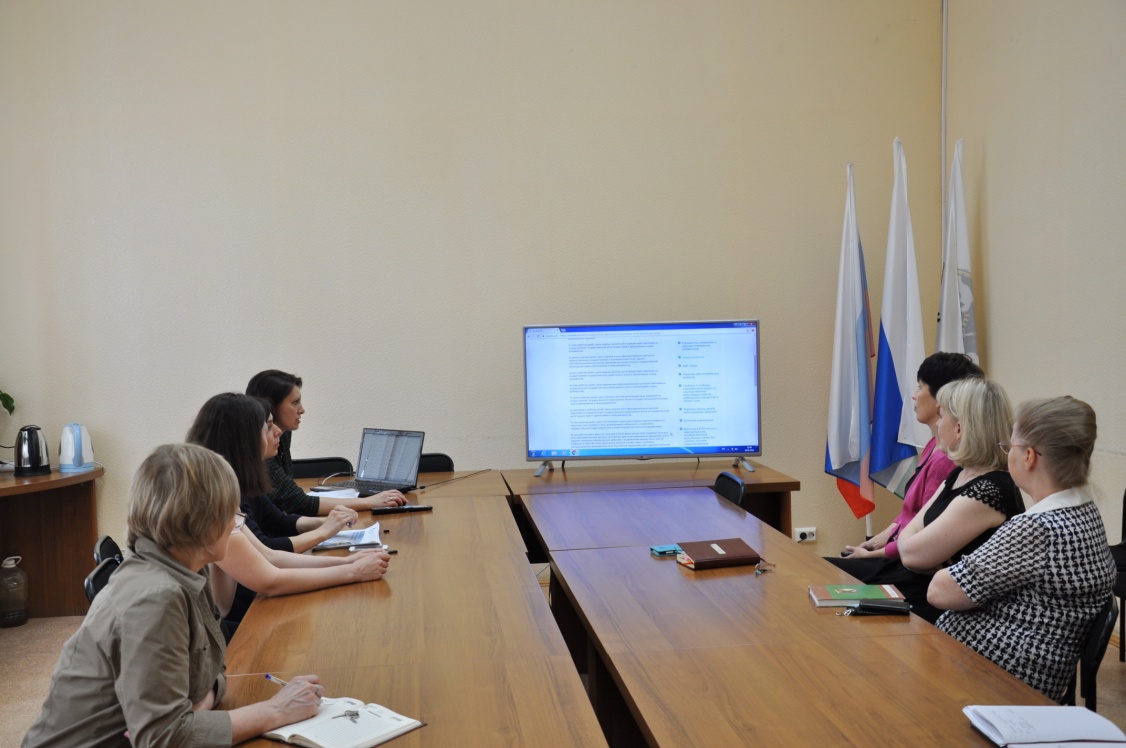 На обучении присутствовали сотрудники Кировградского и Верхнетагильского отделов Управления Росреестра по Свердловсвкой области, а также представители местной администрации и нотариусы. В рамках выездного обучения присутствующим рассказали о возможностях сайта Росреестра и постановке на кадастровый учет в электронном виде.Кроме того, представители программного продукта по подаче документов в электронном виде «СКБ – Техно» познакомили слушателей со своим программным продуктом по электронной регистрации недвижимости в Росреестре. Напоминаем, что «Школа электронных услуг» стартовала в Управлении Росреестра по свердловской области 19 марта 2018 года. За весь период реализации проекта обучение прошли более 200 человек.Следует отметить,  что занятия в «Школе электронных услуг» проводятся                 на постоянной основе по адресу: г. Екатеринбург, ул. Генеральская, д. 6 «А»            по предварительной записи. В дальнейшем занятия планируется провести во всех муниципальных образованиях Свердловской области.Записаться на обучение можно по телефонам +7 (912) 610-38-07 (Whats App),    297-79-83 в будние дни с 9:00 до 18:00. Более подробная информация о «Школе электронных услуг» размещена              на сайте Росреестра https://rosreestr.ru в разделе «О росреестре» – «Коллегиальные и совещательные органы» – «Школа электронных услуг».Ждем Вас в «Школе электронных услуг»!Контакты для СМИУправление Росреестра по Свердловской области Зилалова Галина Петровна, специалист-эксперттел. 8(343) 375-40-81  эл. почта: pressa@frs66.ru